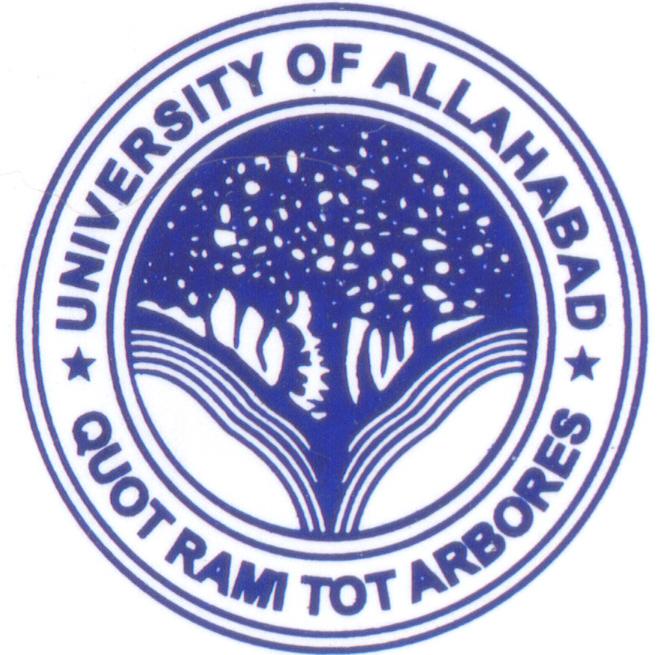 Centre of Behavioural and Cognitive Sciences (CBCS)Senate CampusUniversity of AllahabadAllahabad – 211 002, IndiaRecruitment for Research Assistant under the ProjectThe Centre requires one (1) Research Assistant to work under the collaborative project on “Religion and social decision making”. The project is being conducted in collaboration with Prof. Steve Neuberg, Arizona State University, Arizona, USA.Last date: August 25, 2016Positions: Research Assistant (1)Qualifications: Post Graduate in Psychology, Cognitive Science or any other discipline. Candidate must have knowledge or experience on conducting experiments in the laboratory. Knowledge of Statistics and software like SPSS will be required.Salary: Rs.18000/- p.m. consolidatedInterested candidates must send their CV along with a set of photocopy of their testimonials to the undersigned by post/e-mail office@cbcs.ac.in at the time of interview with them.Narayanan SrinivasanHead, CBCS, AU